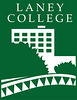 Curriculum Committee MeetingFriday, March 4, 2016Tower (Room T-850), 1:00 PM—3:00 PMPresent: Iolani Sodhy-Gereben*; Laura Bollentino*; Vina Cera*; Peter Brown*; Donald Moore*; Rebecca Bailey*; Heather Sisneros*; Daniela Nikolaeva Pachtrapanska*; John Reager*; Denise Richardson; Phillippa Caldeira*; Pinar Alscher*; Laura Gomez-Contreras*;Absent: Anne Agard*; Steven Zetlan*; Meryl Siegal*; Lilia Celhay*; Chris Brown*; Chuen-Rong Chan; Phoumy Sayavong; Peter Crabtree; Mildred Lewis Guests: Chris Weidenbach (ENGL); Jane Smithson (ANTHR)AGENDA ITEMSUMMARY OF DISCUSSION and DECISIONSFOLLOW UP ACTION and RESPONSIBLE PARTYI. CALL TO ORDER 1:00 Public AnnouncementsSuggestion to do appreciations before meeting; good things we do here; appreciation for Vina; tech reviewers; AO; deans; VPI; everyone on committee; II. APPROVAL OF MEETING MINUTES 1:05 Approval of minutesFebruary 19th minutes1st Laura2nd RebeccauniIII. REVIEW OF PROPOSALS2:23-2:35 CHIN CHIN 002—Elementary Chinese (Mandarin) (Continuation) Need for exit skills; committee discussion on Bloom’s Taxonomy language; what do we want about objectives and outcomes; CHIN 002—non-catalog; added DETabled—issue of exit skills (Bloom’s Taxonomy)1st Laura2nd DonalduniDE1st 2nd 1:50-2:12 ENGLENGL 017A—ShakespeareENGL 017B—Shakespeare Issue of exit skills; ENGL 17A-- non-catalog; added DEENGL 17B-- non-catalog; added DEConditionally approved to have dept fix exit skills; based on Laura’s approval within 2 weeks to make CIPD agenda. 1st Iolani2nd PeteruniDE1st  Laura2nd Johnuni1:25-1:50 MEDIAMEDIA 101A—Acting/Directing for the CameraMEDIA 101B—Acting/Directing for the CameraMEDIA 111—Basic Audio ProductionDiscussion of language in exit skills/outcomes. Bloom’s Taxonomy. MEDIA 101A—non-catalog (? Question about prerequisite); course content; pre removedMEDIA 101B—non-catalog; course contentMEDIA 111—non-catalog; C-ID; SLO—TABLED 1st Vina; 2nd Donald1st Donald2nd Laurauni2:13-2:23 ANTHRANTHR 002—Introduction to Archaeology and PrehistoryChanged cap to DE down to 40. ANTHR 002—non-catalog; added DE1st Vina2nd DeniseuniDE1st Vina2nd Deniseuni1:45-1:50 LABSTLABST 020—Organizing Across Borders: Unions in the Global EconomyLABST 20—deactivation 1st Laura2nd DonalduniIV. SUBCOMMITTEE REPORTSSkippedV. DISCUSSION OF COMMITTEE POSITIONS 2016-2017 2:35-2:43Discussion of roles and who would like to be chair; tech reviewers and peer mentors.Intend to serve, how to VI. AB 798, BONILLA, 2015 2:43-3:00 Provides funding for campuses to support faculty and students choosing and using high quality no-cost and low-cost course material. Discussion and action: recommend Laney faculty senate apply for this funding. Perhaps in the 5th week agenda VII. ADJOURNMENT